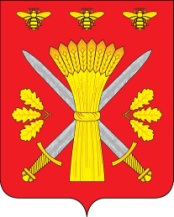 РОССИЙСКАЯ ФЕДЕРАЦИЯОРЛОВСКАЯ ОБЛАСТЬАДМИНИСТРАЦИЯ ТРОСНЯНСКОГО РАЙОНАПОСТАНОВЛЕНИЕ         18.03.2022гг.                                                                                                                                  № 42             с. ТроснаОб утверждении плана мероприятий по повышению роли имущественных налогов в формировании местных бюджетов  Троснянского района Орловской области на 2022 годВ целях увеличения доходной базы консолидированного бюджета Троснянского района, исполнения плана мероприятий по повышению роли имущественных налогов в формировании регионального и местных бюджетов Орловской области на 2022 год постановляю:1. Утвердить план мероприятий по повышению роли имущественных налогов в формировании местных бюджетов Троснянского района на 2022 год согласно приложению.2. Признать утратившим силу постановления администрации Троснянского района № 63 от 19.03.2021года, № 93 от 14.04.2021года.3. Контроль за исполнением настоящего постановления оставляю за собой.4.Постановление вступает в силу со дня его подписания.Глава района                                                                                    А.И.Насонов